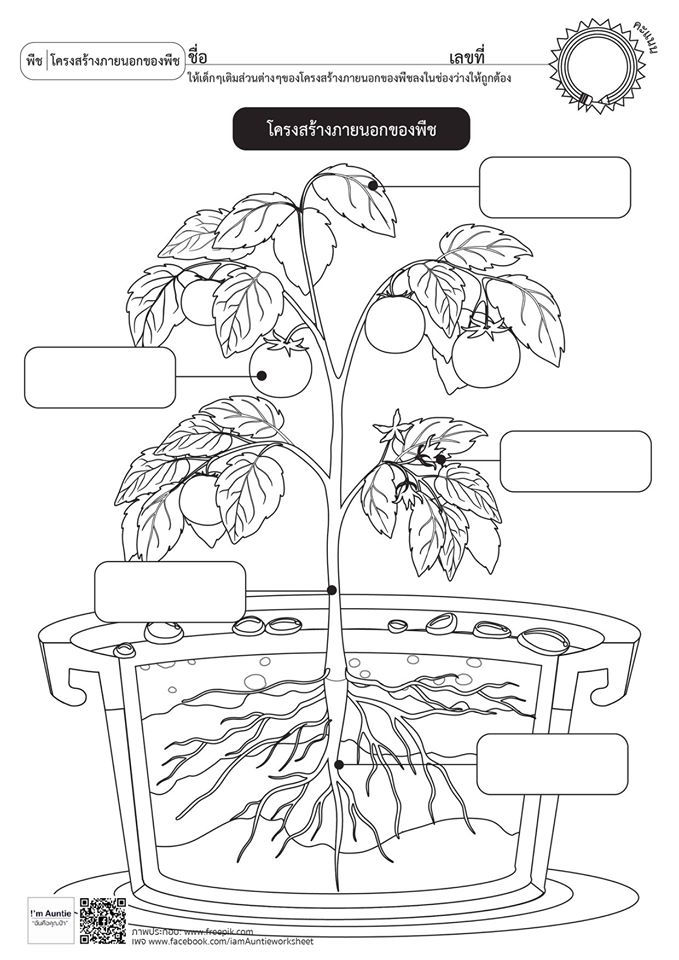 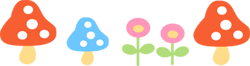 โครงสร้างภายนอกของพืชหน้าที่